Publicado en Madrid el 30/01/2019 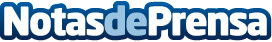 Seguros Nogal se une al Getafe C.F. como Correduría OficialEl acuerdo deportivo contempla dos temporadas: la actual 2018-2019 y la siguiente 2019-2020Datos de contacto:Esmeralda Gómez (Dpto Comunicación Seguros Nogal)91 299 8303 / 664203Nota de prensa publicada en: https://www.notasdeprensa.es/seguros-nogal-se-une-al-getafe-c-f-como Categorias: Fútbol Madrid Seguros http://www.notasdeprensa.es